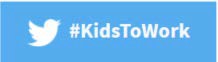 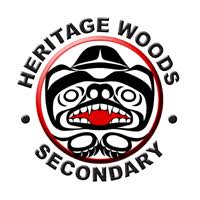 The Assignment:Name: Khousheh G (First Name and Last Initial)Advisory #: 315  You will be observing your host throughout the day. There are 3 parts to this assignment:Part 1- The Interview: Observe your host at work, at some point interview your host and record/make notes of the resultsPart 2 - Reflection: After the day is finished, reflect upon your experience and answer the reflection questions Part 3 – Post Your Assignment to Your Blog: Once your have completed Part 1 and Part 2 post it on your blog. Make sure you take pictures and/or videos to document your day, you can place them in your blog.Name of your host: Hossein     Relationship to you: Father The Interview: (ask your host these questions)1. What is your job title? Immigration consultant 2. What is your job description? In my job, I help people to immigrant to Canada as a business entrepreneur, skilled worker, skilled trade, students and workers What are the duties and/or tasks you perform at your job? My duty is to assess the clients and applicants to see whether if they’re eligible to enter Canada and by getting their relevant documents we make them the right files and pass it to the immigration, refugee, citizenship Canada. What qualifications do you have for this job in the following areas:a) training? I have a diploma from college and a license approved by ICCRC b)  education? English literature    c) experience? 8 years d) skills and attributes (personal qualities?) knowledge of immigration law, computer science, knowledge of language and business administration.What are some of the things you like about the job? Helping people reach their immigration goals, meeting different types of people and lives, assisting them with a new fresh start in Canada. What are some of the things you dislike about this job? Its difficult to see when my clients get refused.How do you anticipate this job changing in the next 5 years or so?  I believe as many people are willing to immigrate to Canada the immigration process may become a bit longer and more complicated. However, the government is making up to dated provisions to tackle these problems.Student Reflections:Give three reasons why you would like this job (be specific):Giving new opportunities and advantages to people. Ex: Establishing business to entrepreneurs, immigration consultants give them better opportunities for business in North America. A better education system for their kids. Ex: different opportunities like IB and any skill can result as an occupation. A much better health care system for people immigrating here. Ex: in Canada, there’s extra health insurance and health coverage for refugees. Which I think helps a lot of people recover mentally and physically. Give three reasons why you would not like this job (be specific):24/7 work (your clients are from different countries which means different time zones) also results in less free time for your family.Government decides if your client is eligible to enter Canada. Payment is based on the number of clients you take. There’s no regular pay. Is this job for you? Why or why not?In most aspects, this job seems perfect for me. I love the idea of giving people a second chance in life, I want to make a difference in peoples health, career, freedom and accessibility in education. Plus, I enjoy talking to people and giving them advice over the phone. But I just don’t think immigration consulting is my favorite passion for my future job. I want to still have time to be with my family and have a stable regular income for salary. Explain the value of the TYKTW experience in relation to your ideas about your post secondary (after high school) plans (education?, training?, travel?, work?).By going to my dads’ workplace, I became familiar with the environment of a real work place and began to decide if I want to go through the same pathway as him in the future. TYKTW gave me a huge advantage because I feel like if we didn’t have a day for this, I would never consider going to my dads’ workplace. Blog Post:Step 1: Go to your Blog Step 2: Create a new POSTTitle: Take Your Kid To Work Day 2018Category: Extracurricular Tag:  This varies by teacher:Aitken - TYKTW2019ACastonguay – TYKTW2019CRaghoobarsingh – TYKTW2019RHewitt – TYKTW2019HAdd Media: Add a picture or video of your work place Step 3: Add your assignment to the post by doing one of the followingCopy and paste the assignment from a word documentType in all of the questions and answersUpload a PDF or a completed Word DocumentStep 4: Click Publish